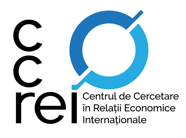 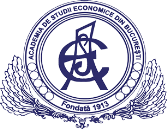 To the attention of the Center for Research in International Economic Relations[First name, Lastname] .............................................. .............................. identified with personal identification number (CNP) or Passport number..............................................................., [ fill in the position/position held] within [fill in the university/company], please approve my membership application as a member of the Research Center in International Economic Relations.Date:	Signature: